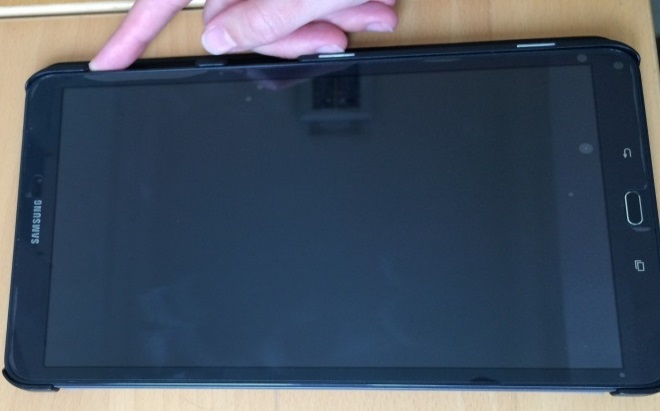 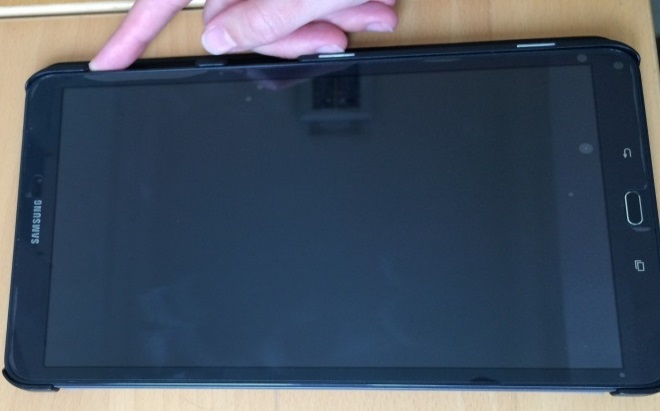 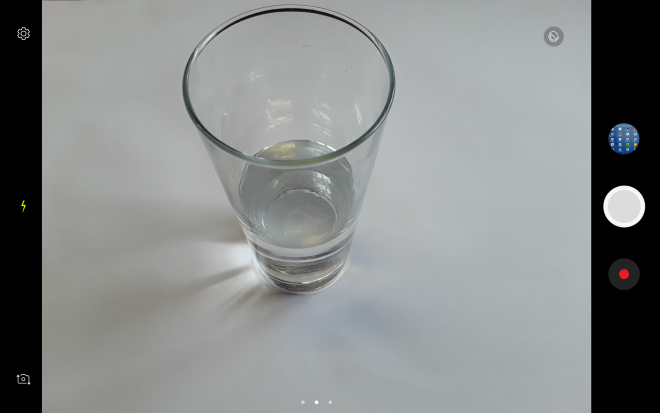 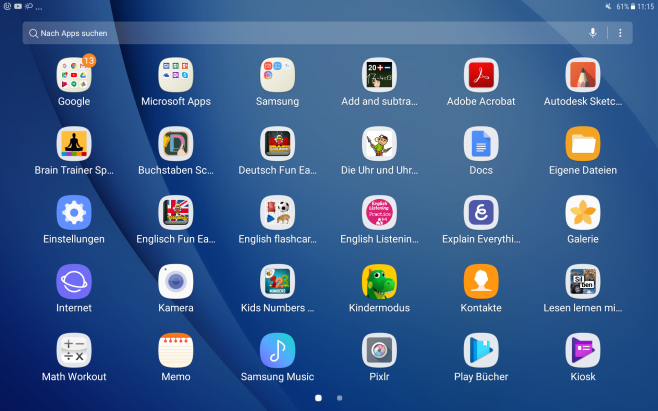 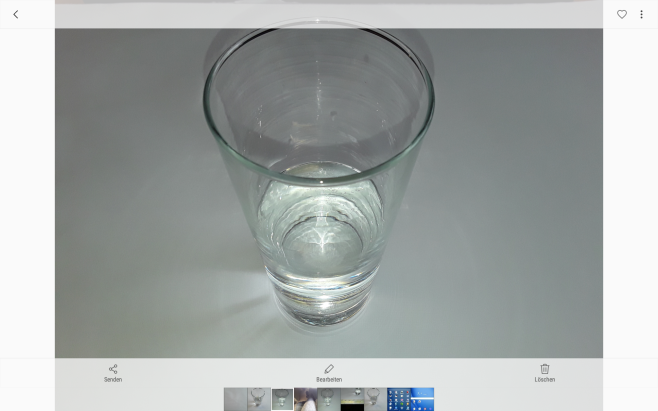 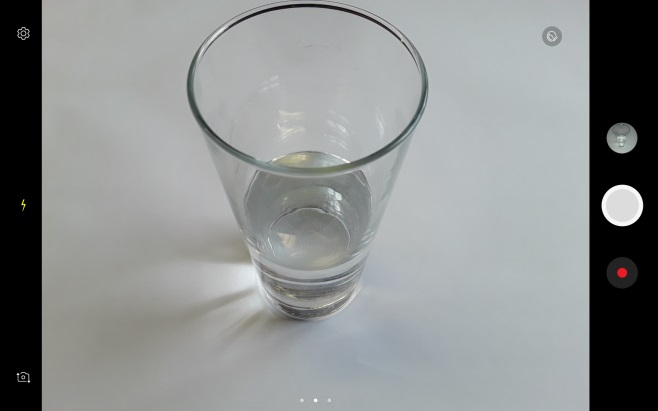 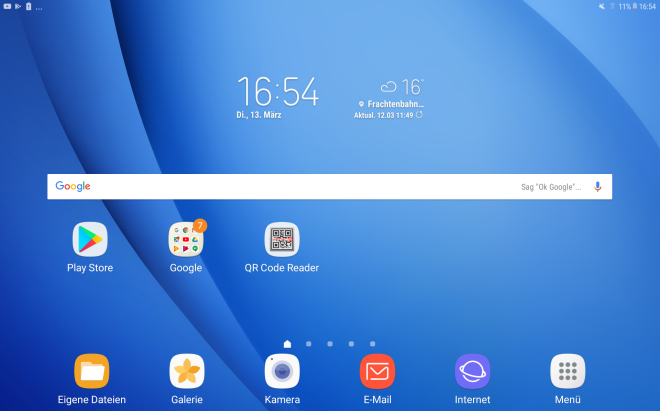 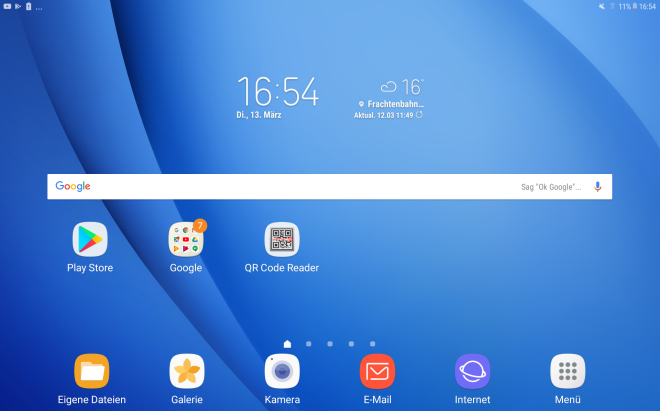 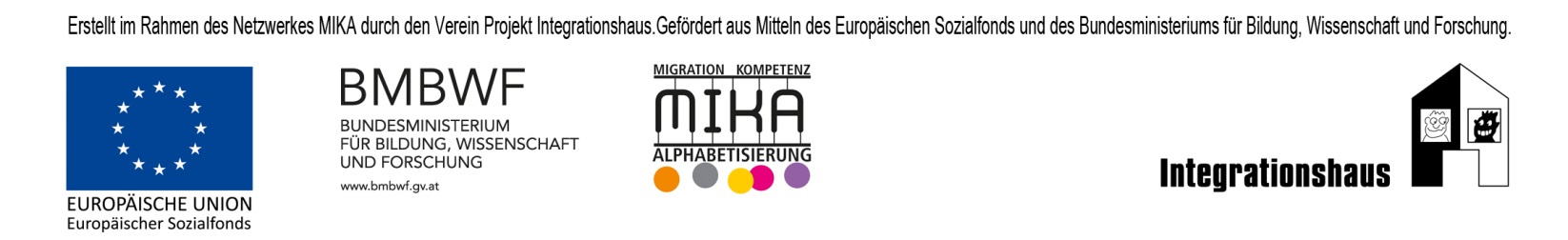 Bild								Wort1.          ___________________2.          ___________________3.          ___________________Bild								Wort4.          ___________________5.          ___________________6.          ___________________